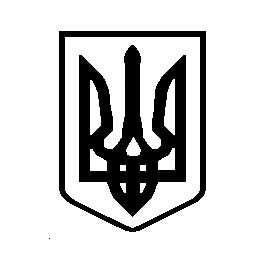 Вишгородська міська радаКИЇВСЬКОЇ ОБЛАСТІП’ятдесят друга сесія VII скликанняР І Ш Е Н Н Я  «07» травня 2019 р.     	                   	                                                         № 52/14Про надання дозволу на розробкупроекту землеустрою щодо відведенняземельних ділянок у власність громадянамРозглянувши звернення громадян, інші подані документи, враховуючи висновки і рекомендації постійної комісії Вишгородської міської ради з питань регулювання земельних відносин та охорони навколишнього природного середовища, відповідно до ст. 12, 118, 121 Земельного кодексу України, п. 34 ст. 26, ст. 33 Закону України "Про місцеве самоврядування в Україні", міська рада ВИРІШИЛА:1. Надати дозвіл гр. БОРШНЯНІНУ Вячеславу Анатолійовичу на розробку проекту землеустрою щодо відведення земельної ділянки у власність для ведення особистого селянського господарства площею 0,0215 га, яка розташована в м. Вишгород, вул. Піщана, Вишгородського району, Київської області.2. Надати дозвіл гр. ШКОЛЬНІЙ Руслані Олексіївні на розробку проекту землеустрою щодо відведення земельної ділянки у власність для ведення особистого селянського господарства площею 0,0581 га, яка розташована в м. Вишгород, вул. Піщана, Вишгородського району, Київської області.3. Громадянам укласти договір на розробку проекту землеустрою щодо відведення земельної ділянки з землевпорядними організаціями, які мають відповідні ліцензії на їх виконання. Проект землеустрою щодо відведення земельної ділянки погодити із відповідними органами в порядку передбаченому ст. 118, 123, 186 Земельного кодексу України. Відділу містобудування та архітектури Вишгородської районної державної адміністрації, територіальним органом Держгеокадастру та постійній комісії з питань регулювання земельних відносин та охорони навколишнього природного середовища виконати вимоги ст.118, ч. 4 ст. 123, ст.186-1 Земельного кодексу України. При розробці проекту землевпорядній організації та громадянам отримати висновки органів та служб, здійснити обстеження та сплату відновної вартості зелених насаджень (за наявності). Суб’єктам господарювання, які будуть залучені для виконання землевпорядних робіт, виконати проектні роботи відповідно до вимог ст. 50 Закону України «Про землеустрій» із уточненням площі земельної ділянки з урахуванням діючої містобудівної та земельно-кадастрової документації.4. Взяти до відома, що розробка проекту землеустрою щодо надання земельної ділянки не дає права на її використання до встановлення меж цієї ділянки в натурі (на місцевості), одержання документа, що посвідчує право на неї, та його державної реєстрації. 5.  Контроль за даним рішенням покласти на постійну комісію з питань регулювання земельних відносин та охорони навколишнього природного середовища. 	  Міський голова							О. Момот